Fulwell Junior School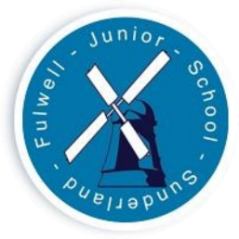 Year 3 Long Term PlanWk1Wk2Wk3Wk4Wk5 Wk5 Wk6Wk6Wk6Wk7Wk7Wk8Wk8Wk9Wk9Wk10Wk11Wk12Wk13Wk14Wk15AUTUMNBasic skills/Times TablesNumber: Place ValueNumber: Place ValueNumber: Place ValueNumber: Addition & SubtractionNumber: Addition & SubtractionNumber: Addition & SubtractionNumber: Addition & SubtractionNumber: Addition & SubtractionNumber: Addition & SubtractionNumber: Addition & SubtractionNumber: Addition & SubtractionHALF TERMHALF TERMNumber: Addition & Subtraction consolidation/investigationsNumber: Multiplication & DivisionNumber: Multiplication & DivisionNumber: Multiplication & DivisionNumber: Multiplication & DivisionConsolidationConsolidationSPIRNGNumber: Multiplication & DivisionNumber: Multiplication & DivisionNumber: Multiplication & DivisionMeasurement: moneyStatisticsStatisticsStatisticsStatisticsHALF TERMHALF TERMNumber: FractionsNumber: FractionsNumber: FractionsNumber: FractionsNumber: FractionsMeasurement: Length & PerimeterMeasurement: Length & PerimeterMeasurement: Length & PerimeterSUMMERNumber: FractionsNumber: FractionsNumber: FractionsMeasurement: Time  Measurement: Time  HALF TERMHALF TERMMeasurement: Time  Measurement: Time  Measurement: Mass & CapacityMeasurement: Mass & CapacityMeasurement: Mass & CapacityMeasurement: Mass & CapacityMeasurement: Mass & CapacityMeasurement: Mass & CapacityGeometry: Properties of ShapeGeometry: Properties of ShapeConsolidation